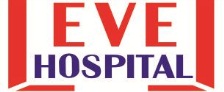 AMELİYATTA SAYIMI YAPILACAK MALZEME FORMUAMELİYATTA SAYIMI YAPILACAK MALZEME FORMUAMELİYATTA SAYIMI YAPILACAK MALZEME FORMUAH.FR.14YAYIN TARİHİ: 24.08.2016REVİZYON NO:00REVİZYON TARİHİ:00SAYFA NO:1/1Hastanın Adı SoyadıHastanın Adı SoyadıTarihTarihCinsiyetiCinsiyetiSalon noSalon noTc. Kim. NoTc. Kim. NoYapılan AmeliyatYapılan AmeliyatDosya/Prt. NoDosya/Prt. NoYapılan AmeliyatYapılan Ameliyat1.SAYIM(Ameliyat Öncesi)1.SAYIM(Ameliyat Öncesi)1.SAYIM(Ameliyat Öncesi)1.SAYIM(Ameliyat Öncesi)2.SAYIM(Kapatmadan Önce)2.SAYIM(Kapatmadan Önce)2.SAYIM(Kapatmadan Önce)2.SAYIM(Kapatmadan Önce)2.SAYIM(Kapatmadan Önce)3.SAYIM(Ameliyat Sonu)3.SAYIM(Ameliyat Sonu)3.SAYIM(Ameliyat Sonu)AMELİYATA BAŞLARKENAMELİYATA BAŞLARKENİLAVETOPLAMKULLANILAN MALZEMEKULLANILMAYAN MALZEMEKULLANILMAYAN MALZEMETOPLAMTOPLAMKULLANILAN MALZEMEKULLANILMAYAN MALZEMETOPLAMGAZ KOMPRESTAMPONCERRAHİ ALETİĞNEDİĞERTAMAMDIRTAMAMDIRTAMAMDIRTAMAMDIRTAMAMDIRTAMAMDIRENSTRÜMANTE HEMŞİREENSTRÜMANTE HEMŞİREASİSTE HEMŞİREASİSTE HEMŞİREDOKTORDOKTORAdı/SoyadıİmzaAdı/SoyadıİmzaAdı/Soyadıİmza